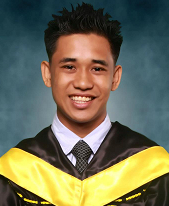 RALPH KENNRICK T.TA-ACACapurihanSubdivision,Surallah South Cotabato+639487774788ralph.khen@gmail.com OBJECTIVE: Looking for the best opportunity in your esteemed organization where I can use my best abilities to be resourceful and flexible.EDUCATION: (Year Covered)October 2009 to March 2013		STI College Koronadal Branch						Bachelor of Science in Information Technology						Sta. Lucia St. Brgy Zone 3, Koronadal CityJune 2007 to March 2009			STI Koronadal						Diploma in Information Technology 						Koronadal City, South CotabatoJune 2006 to March 2007			Notre Dame of Marbel UniversityUndergraduate				Bachelor of Science in Information Technology 						Alunan Ave. Koronadal City, South CotabatoJune 2002 to March 2006			Notre Dame of Surala						High School Diploma							Zone 1, Surallah South CotabatoPERSONAL INFORMATION:Sex: Male							Religion:CatholicCivil Status: Single						Date of Birth: March 1, 1990Citizenship:Filipino						Height: 5’ 4”	Place of Birth: Zone 1, Surallah, So. Cot.		Weight:63kgMother’s Name: Susan T. Ta-acaOccupation: TeacherFather’s Name: Aurelio T. Ta-aca(Deceased)Occupation: FarmerLanguages Known: Tagalog, Cebuano, Illonggo, EnglishSKILLS:Has good Interpersonal Skill.Knowledgeable in  using Microsoft Office ( Word, Excel, Powerpoint)Knowledgeable in using Adobe(Photoshop,Premiere Pro)Knowledgeable in programming using VB.netKnowledgeable in normalizing databaseKnowledgeable in installing CCTV camerasKnowledgeable in Networking Set upsKnowledgeable in Photography (DSLR)Knowledgeable in Cellphone RepairingKnowledgeable in Geographic Positioning SystemCan do Computer troubleshooting/repairingCan do Printer ConversionCan speak and understand English, Ilonggo, Tagalog and CebuanoHighly Imaginative and Artistic WORK EXPERIENCES:Clerk III ( Job Order ) (September 2017 – Present )Municipality of Surallah, Surallah South CotabatoMake reports regarding  the events to SupervisorCapture important events and post in facebook pageEdit video and photos for the facebook pageprovide technical support to other officesprovide help-desk and on-site technical support of hardware and softwarecomputer networkingcomputer troubleshootingwork with co-worker as a professionalsprinting important documentsencode some important documentsfiling documentsComputer Attendant (November 2016 –August 2017) Virtual Den Gaming Hub, Brgy. Libertad, Surallah South CotabatoOperate and monitor computer equipment.Perform routine task to maintain computer equipment and peripherals.Respond to the customer inquiresTroubleshooting of ComputersTyping Jobs or Clerical JobsComputer Technician (June 2016 – October 2016)Southcom Computer Station, 2nd Floor Friendly Mart Surallah, South Cotabatogenerate reports as requested by the store-in-chargeprovide technical support to our customerscomputer troubleshootingprinter repair work with co-worker as a professionalsprinting important documentsencode some important documentsManagement Information System Staff (December 2015- March 2016)Koronadal Commercial Center, GensanDrive,Koronadal Citygenerate reports as requested by the MIS managerprovide technical support to our usersprovide help-desk and on-site technical support of hardware and softwarecomputer networkingconduct preventive maintenance every month use of global positioning device for reportscomputer troubleshootingpoint-of-sale printer repair work with co-worker as a professionalsprinting important documentsencode some important documentsfiling documentsComputer Technician (March 2015 – September 2015)Southcom Computer Station, 2nd Floor Friendly Mart Surallah, South Cotabatogenerate reports as requested by the store-in-chargeprovide technical support to our customerscomputer troubleshootingprinter repair work with co-worker as a professionalsprinting important documentsencode some important documentsManagement Information System Staff (August 2013- January 2015)Koronadal Commercial Center, GensanDrive,Koronadal Citygenerate reports as requested by the MIS managergenerate daily backup of transaction in every storesprovide technical support to our usersprovide help-desk and on-site technical support of hardware and softwarecctv camera installationcomputer networkingconduct preventive maintenance every month computer troubleshootingpoint-of-sale printer repair work with co-worker as a professionalsprinting important documentsencode some important documentsfiling documentsOn the Job Trainee (November 2012- March 2013)Department of Social Welfare and Development Field Office XII, Koronadal Citywork with co-worker as a professionalsprinting important documentsmake ID for the traineesencode some important documentsfiling documentsComputer Attendant (October 2010-April 2011) WimaxCenterpoint Internet Cafe Sta. Lucia St. Brgy Zone 3Operate and monitor computer equipment.Perform routine task to maintain computer equipment and peripherals.Respond to the customer inquiresOn the Job Trainee (January 2010 March 2010)National Commission on Indigenous People, Koronadal Citywork with co-worker as a professionalsprinting important documentsmake memorandum SEMINARS AND TRAININGS ATTENDED:Teamwork – Workplace BehaviorsKoronadal Commercial CenterEnhance teamwork for the whole departmentOrganize the things to be doneTelephone Etiquette Crash – Course TrainingKoronadal Commercial CenterEnhance Telephone Communication SkillEnhance hearing abilityEnhance group work and problem solvingCHARACTER REFERENCES:Mrs. Kristine B. TanucanMunicipality of SurallahCommunity Development Information Program SupervisorSurallah, South CotabatoTel/Fax: (083) 2383-387Ms. Irish B. CelajesSouthcom Computer StationStore-In-Charge2nd Floor Friendly MartSurallah, South CotabatoTel/Fax: (083) 878-0357Mrs. Joy H. BihagKoronadal Commercial CenterPeople Group ManagerGensan Drive, Zone IIKoronadal City Tel/Fax: (083) 228-21-40Mr. Wilfredo P. Escosura Jr.Koronadal Commercial CenterManagement Information System SupervisorGensan Drive, Zone IIKoronadal City Tel/Fax: (083) 228-21-40Mrs. Rowela G.PampolinaSTI-College KoronadalGuidance CounselorSta. Lucia St. Brgy. Zone 3Koronadal City(083)228-5989Mr. Macapantao R. Manamba, MA, MPANational Commission on Indigenous PeopleChief Administrative OfficerDionisio Bldg., Arellano St., Zone 3,Koronadal City(083)228-8393Mrs. Felina A. QuiñonesDepartment of Social Welfare and Development Field Officer XIIChief Institutional Development DivisionPurokBumanaag, Brgy. Zone 3Koronadal CityTel/Fax: (083) 228-31-80/81